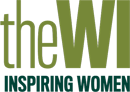 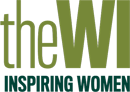 How does your garden grow?  That was the title for our January meeting, when we welcomed Nick Allison, the Head Gardener at Saltram House.  He illustrated his presentation with some very interesting photos of the work that is being done there.Nick explained how and when to take cuttings of delphiniums and lupins.  Would anyone have thought that with both these plants you take a shoot out of the centre of the parent plant, put it in a mixture pf compost and grit – and wait?  Nick Allison has a real love for the garden at Saltram House, and this came across in the details he went into when showing not only newly planted areas, but also herbaceous borders in their summer glory.  He outlined how to take cuttings of roses by layering branches in the soil, leaving them through the winter, and then gently investigating in the spring to see if roots have grown.Several visitors came to the meeting, and everyone went away having learnt some interesting tips and information.Our February meeting has the provocative title “My Life in Prison”!   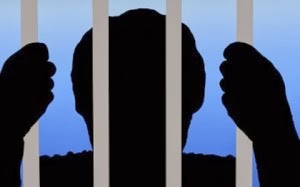 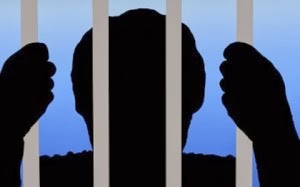 Our speaker will be the Revd Daniel Hartley, now Vicar of the Aune Valley churches, based in Thurlestone, who was for seven years chaplain at a Young Offender Institution in County Durham.He will be recounting some of his experiences, and it promises to be a most interesting (should we perhaps say ”arresting”?) evening.The meeting is on Thursday 8th February at 8 pm and all are welcome, not just members and not just the ladies.  We hope to see you there. 